Holy Week and Easter -  Reliving the greatest Story  on Earth:  Jesus’ Passion, Death and ResurrectionIn the week before Easter, called Holy Week, the Church offers special services from Palm Sunday to Easter Day to enable us to become part of those events nearly two-thousand years ago which are the fountain of our faith.  Below find a short description and explanation of what happens in the Holy Week and Easter services.On Palm Sunday we walk in procession round the market square carrying branches and crosses of palm, representing Jesus’ procession into Jerusalem when the crowds cheered him and threw down branches in his path. Back in church, we read the full story of Jesus arrest, trial and crucifixion (the “Passion”) as a foretaste of the week’s events.On the Monday, Tuesday and Wednesday of Holy Week we have opportunities for silent prayer at midday and a daily Holy Communion Service at 12.30 pm.On Maundy Thursday the mood changes and for a moment we are celebrating.  We are giving thanks for Jesus giving his disciples - and so us - the sharing of the blessed bread and wine at the Last Supper as a focus of his continuing presence.  We also re-enact Jesus washing his disciples’ feet. But, at the end, just as Jesus and the disciples went out to the   Garden of Gethsemane to wait and pray before Jesus’ arrest, so we take the consecrated bread and wine to St Andrew’s Chapel, a place of waiting and prayer, where members of the congregation stay in a vigil of prayer. The church will be stripped of all ornaments.On Good Friday, we return to church for morning prayer at 9am. From 12.30-3pm, we hold a service of meditations on the cross followed by a liturgy of the cross inviting us to stay with Jesus at the foot of the Cross until the hour of his death. We leave in silence.Holy Saturday is a day of waiting and preparation – families come to church from 10.30am to make an Easter Garden.On Easter morning, we gather at 5.30am for the Dawn service, in the dark, to recall the great sweep of God’s history with his people in readings from the Old Testament. We then light the New Fire - literally, a small bonfire - symbolising the rekindling of life in the Resurrection that first Easter morning. From the fire the Paschal (means Easter) Candle is lit, and we process into Church proclaiming “The Light of Christ”.  With a great organ fanfare and the ringing of bells (bring your own bells!) the lights come on, and we sing the Gloria!  After the readings, we renew our baptismal promises as a sign of participation in Christ’s new life. The service continues in the usual order, but the colour is now white/gold, and the hymns proclaim our Easter joy!  On Easter Day at 10 o’clock we celebrate the Resurrection with a joyful All-Age Eucharist, which is followed by an Easter egg hunt for the children. Services of Choral Mattins at 11.30am and Choral Evensong at 5pm continue our Easter celebrations.We invite you to travel with us through the momentous days of Holy Week and Easter, and look forward to proclaiming with you “Christ is Risen!”  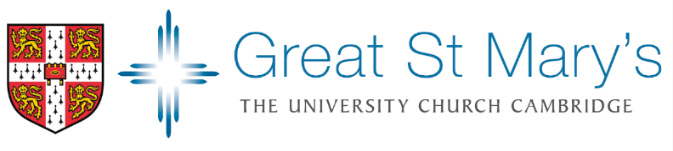 Services in Holy WeekPalm Sunday                    8am			 BCP Holy Communion24th March                        10am 	Procession, Eucharist and Children’s Church                                            4pm	Choral Evensong with performance of Stainer The CrucifixionMonday 25th March	9am 		 Morning Prayer				12pm	 	 Silent Prayer (in Great St Mary’s)				12.30pm	 Holy Communion (in Great St Mary’s)Tuesday 26th March	9am 		 Morning Prayer				10.30am	 The Ark (in Michaelhouse)				12pm	 	 Silent Prayer (in Great St Mary’s)				12.30pm	 Holy Communion (in Great St Mary’s)Wednesday 27th March	9am 		 Morning Prayer				12pm	            Silent Prayer (in Great St Mary’s)				12.30pm	 Holy Communion (in Great St Mary’s)	Triduum Preacher: Revd Dr. Ben Quash, Professor of Christianity and the Arts, Kings College, London: “This is My Body, Given For You”Maundy Thursday		9am		 Morning Prayer28th March			7pm		 Eucharist with foot washing and Vigil – 							Preacher: Revd Professor Ben QuashGood Friday			9am		 Morning Prayer29th March			11.30am	 Ecumenical Act of Witness (in Guildhall)				12.00pm        Silent Prayer (in Great St Mary’s)				12.30-3pm	 Good Friday Liturgy -  							Preacher: Revd Professor Ben QuashSaturday 30th March	10.30am  	Easter Garden decorating (in Great St Mary’s)Easter Sunday		5.30am	Dawn Vigil and First Eucharist of Easter31st March			8am		BCP Holy Communion				10am		Choral Eucharist (all ages) – 							Preacher: Revd Professor Ben Quash				11.30am	Choral Mattins